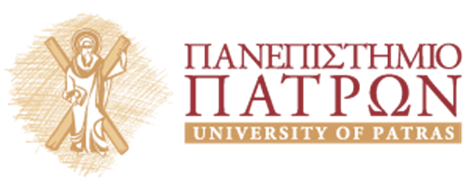 ΣΧΟΛΗ ΑΝΘΡΩΠΙΣΤΙΚΩΝ ΚΑΙ ΚΟΙΝΩΝΙΚΩΝ ΕΠΙΣΤΗΜΩΝΤΜΗΜΑ ΕΠΙΣΤΗΜΩΝ ΤΗΣ ΕΚΠΑΙΔΕΥΣΗΣ & ΤΗΣ ΑΓΩΓΗΣ ΣΤΗΝ ΠΡΟΣΧΟΛΙΚΗ ΗΛΙΚΙΑΔιδασκαλία και Μάθηση στο Νηπιαγωγείο: Σχεδιασμός Εκπαιδευτικών Δραστηριοτήτων για το Νηπιαγωγείο ΙΙΑΚΑΔΗΜΑΪΚΟ ΕΤΟΣ: 2023-2024ΕΞΑΜΗΝΟ: 7οΥπεύθυνο μέλος ΕΔΙΠ εργαστηρίου: ……………………………………………Στοιχεία Φοιτητη/τριασΣτοιχεία τμηματοσ ΝηπιαγωγείουΟνοματεπώνυμο:Ονοματεπώνυμο:Ονοματεπωνυμο Συμφοιτητη/τριασ (ζευγαρι)Ονοματεπωνυμο Συμφοιτητη/τριασ (ζευγαρι)Α.Μ.: Έτος: Α.Μ.: Έτος: Όνομα νηπιαγωγείου:Όνομα νηπιαγωγείου:Ονοματεπώνυμο Προϊσταμένης:Ονοματεπώνυμο Προϊσταμένης:Ονοματεπώνυμο Νηπιαγωγού τάξης:Ονοματεπώνυμο Νηπιαγωγού τάξης:Χαρακτηριστικά μαθητριών/τώνΧαρακτηριστικά μαθητριών/τώνΧαρακτηριστικά μαθητριών/τώνΧαρακτηριστικά μαθητριών/τώνΧαρακτηριστικά μαθητριών/τώνΧαρακτηριστικά μαθητριών/τώνΑριθμός νηπίων: Αριθμόςπρονηπίων:Αγόρια:Κορίτσια:Παιδιά με εκπαιδευτικές ανάγκες/με αναπηρία:Παιδιάδίγλωσσα:Γενικός σκοπόςΜαθησιακό πλαίσιο: Διερευνήσεις Α’ Φάση: Δραστηριότητα εξοικείωσης (ανίχνευση) Θεματικό πεδίο Θεματική ενότηταΘεματική υποενότηταΑπαιτούμενα υλικά / μέσα (ψηφιακά μέσα ή διδακτικό υλικό) και λόγοι επιλογής τους Περιγραφή δραστηριότητας (βήματα υλοποίησης)Σε ποιο σημείο της δραστηριότητας θεωρείτε ότι θα επιτευχθεί το βασικό προσδοκώμενο μαθησιακό αποτέλεσμα;Προβλεπόμενη διάρκεια υλοποίησηςΚέντρα μάθησης (χώρος υλοποίησης) Μεθοδολογική πλαισίωση: στοιχεία παιγνιώδουςΔιαφοροποιημένη διδασκαλία [πρόβλεψη για προνήπια-νήπια ή/& δίγλωσσα ή/& ειδικές ανάγκες]Α. Καταγράψτε με λεπτομέρειες, αναφέροντας συγκεκριμένα παραδείγματα από την υλοποίηση της δραστηριότητας, την τεχνική που επιλέξατε να ακολουθήσετε για την ανίχνευση των ιδεών των παιδιών και αιτιολογείστε την επιλογή σας.B. Καταγράψτε αναλυτικά …   1. τις ερωτήσεις που σχεδιάσατε να χρησιμοποιήσετε:    2. τις ερωτήσεις που χρησιμοποιήσατε κατά την υλοποίηση της δραστηριότητας     3. και τις απαντήσεις των παιδιών(τα 2. και 3. συμπληρώνονται στον ακόλουθο πίνακα)Γ. Καταγράψτε με ποιο τρόπο θα αξιοποιήσετε τις πρότερες γνώσεις των παιδιών, με βάση τη δραστηριότητα ανίχνευσης, προτείνοντας τουλάχιστον 4 προσδοκώμενα μαθησιακά αποτελέσματα για να αντιμετωπίσετε τα λάθη- ελλείψεις ή παρανοήσεις που έχετε καταγράψει παραπάνω. 